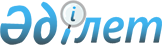 О внесении изменений в постановление Правительства Республики Казахстан от 12 декабря 2005 года N 1235Постановление Правительства Республики Казахстан от 26 декабря 2006 года N 470ф

      Правительство Республики Казахстан  ПОСТАНОВЛЯЕТ: 

      1. Внести в  постановление  Правительства Республики Казахстан от 12 декабря 2005 года N 1235 "Об утверждении паспортов республиканских бюджетных программ на 2006 год" следующие изменения: 

      в  приложении 237-1  к указанному постановлению: 

      пункт 2 изложить в следующей редакции: 

      "2. Нормативно-правовая основа бюджетной программы: постановление Правительства Республики Казахстан от 17 ноября 2006 года N 1085 "О создании Республиканского государственного предприятия на праве хозяйственного ведения "Государственный авиационный центр" Комитета гражданской авиации Министерства транспорта и коммуникаций Республики Казахстан и о государственных закупках, имеющих важное стратегическое значение."; 

      в таблице пункта 6 "План мероприятий по реализации бюджетной программы": 

      графу 5 изложить в следующей редакции: 

      "Обеспечение условий для первоначальной летной подготовки пилотов. Перечисление капитальных трансфертов для Государственного авиационного центра на приобретение основных средств, согласно перечню, утвержденному органом государственного управления."; 

      в графе 6 цифры "3-4" заменить цифрой "4"; 

      в Прямом результате пункта 7 слова "перечня, утвержденного приказом Министра образования и науки Республики Казахстан" заменить словами "перечню, утвержденному органом государственного управления". 

      2. Настоящее постановление вводится в действие со дня подписания.        Исполняющий обязанности 

      Премьер-Министра 

      Республики Казахстан 
					© 2012. РГП на ПХВ «Институт законодательства и правовой информации Республики Казахстан» Министерства юстиции Республики Казахстан
				